http://www.USScouts.Org     •     http://www.MeritBadge.Org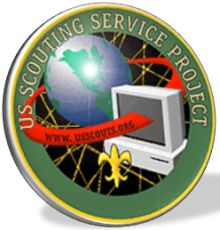 Please submit errors, omissions, comments or suggestions about this workbook to: Workbooks@USScouts.OrgSend comments or suggestions for changes to the requirements for the Nova Award to: Program.Content@Scouting.Org1.	Choose A or B or C and complete ALL the requirements. 	A.	Watch not less than three hours total of shows or documentaries that discuss genetics and/or genomics. 		Then do the following: 	1.	Make a list of at least five questions or ideas from the show(s) you watched. 	2.	Discuss two of the questions or ideas with your counselor. 	B.	Read (not less than three hours total) about genetics or genomics. 		Then do the following: 	1.	Make a list of at least five questions or ideas from each article. 	2.	Discuss two of the questions or ideas with your counselor. 	C.	Do a combination of reading and watching (not less than three hours total). 		Then do the following: 	1.	Make a list of at least two questions or ideas from each article or show. 	2.	Discuss two of the questions or ideas with your counselor. 2.	Complete one merit badge from the following list. (Choose one that you have not already used toward another Nova Award.) After completion, discuss with your counselor the genetic component of the merit badge you selected. Animal Science	Insect Study	Public HealthBird Study	Mammal Study	Reptile and Amphibian StudyForestry	Medicine	Veterinary MedicineGardening	Nature	 3.	Complete two of the following activities: 	A.	Teach the basics of genetic inheritance to your patrol (or similar group), using gummy bear genetics or a similar method. 	B	Helpful Link—Making Mendel's Model Manageable: www.nsta.org/publications/news/story.aspx?id=51651	C.	Extract DNA from saliva, strawberries, or a banana. 	D.	Grow at least three generations of pea plants and explain the inheritance patterns. Helpful Link: http://science.lovetoknow.com/life-sciences/gregor-mendels-pea-plant-experiment	E.	Create a three-dimensional model of DNA and explain how it leads to the production of proteins. 4.	Present a report of at least 800 words or 10 minutes (with visual aids) on one of the following opics. Make sure to include the ethical issues involved in your topic. If possible, present our report to your unit or another group in addition to presenting to your counselor. 	A.	Mendelian inheritance, DNA, RNA, genetics, genomics, sequencing, and Punnett squares	B.	Genetic diseases, personalized medicine, and genetic counseling	C.	Genetically modified food, transgenic animals, and hybrid foods	D.	Use of large genetics databases for forensic analysis/solving crimes, genealogical research, or medical studies (The Cancer Genome Atlas (TCGA), Catalogue of Somatic Mutations in Cancer (COSMIC), Exome Aggregation Consortioum (ExAC), 100,000 Genomes Project, mitochondria! DNA, etc.) 	E.	Pharmacogenetics and oncogenomics	F.	Human Genome Project	G.	CRISPR (Clustered Regularly-Interspaced Short Palindromic Repeats) 	H.	Biotechnology, biologics, and biosimilar drugs	I.Another related topic approved by your counselor in advance5.	Visit a place where genetic and genomic information is being used, e.g., a biotechnology company or research lab, genetic counselor, a physician's office, crime lab, zoo, natural history museum, farm, hatchery, nursery/greenhouse, etc. Discuss the work done there with one (or more) of the employees. Find out how they are using genetic information, how it has changed their work, and what they look forward to in the future. 6.	Discuss with your counselor how genetics and genomics affect your everyday life and how you think it will affect your life in the future. What was watched?DateStart TimeDuration1.1.2.2.3.3.4.4.5.5.1.1.1.1.1.1.1.2.2.2.2.2.2.2.What was read?DateDateStart TimeStart TimeDurationDuration1.1.2.2.3.3.4.4.5.5.1.1.1.1.1.1.1.2.2.2.2.2.2.2.What was watched or read?DateStart TimeStart TimeDurationDuration1.1.1.2.2.2.1.1.1.1.1.2.2.2.2.2.